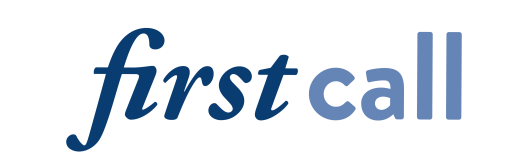 2024 Annual Community Gratitude BreakfastMarch 21, 2024      CALL FOR NOMINATIONSFirst Call’s Annual Community Gratitude Breakfast celebrates those who work to reduce the impact of alcohol, drugs and addiction by recognizing champions who:Help create safe and healthy communitiesSupport individuals and families seeking recoveryVolunteer their time; donate their dollars and/or advocate for public policy changesPlease send your nomination to recognize an individual in the following categories:Lifetime Achievement: A person who has dedicated their longstanding career to work in the substance use disorder treatment, recovery or prevention fields. Professional of the Year: A person who is committed to providing quality direct services in the substance use disorder treatment or prevention fields. Recovery Champion: A person who has reduced stigma and improved access to recovery through peer support, advocacy or public policy change.Youth of the Year: A youth advocate working to prevent substance use and reduce substance misuse in the community. Nominations can also be submitted online at firstcallkc.org/gratitudenominations            Nomination – Due by January 5, 2024            Nomination – Due by January 5, 2024            Nomination – Due by January 5, 2024Nominee InformationNominee InformationNominee InformationNominee NameTitleAgency or community affiliationEmailTelephoneRecognition Category:   Lifetime Achievement       Professional of the Year     Recovery Champion     Youth of the YearRecognition Category:   Lifetime Achievement       Professional of the Year     Recovery Champion     Youth of the YearRecognition Category:   Lifetime Achievement       Professional of the Year     Recovery Champion     Youth of the YearYour InformationYour InformationYour InformationYour NameTitleAgency or community affiliationEmailTelephone  Please describe below why this nominee should receive recognition. (Supporting material may be attached.)  Please tell us how you know the nominee.                                                                                                                                             Return completed nomination forms by January 5, 2024Sarah Link Ferguson, Development & Events ManagerEmail: sferguson@firstcallkc.org · Mail: First Call, 9091 State Line Road, Kansas City, MO 64114Family members of First Call employees are not eligible for consideration.